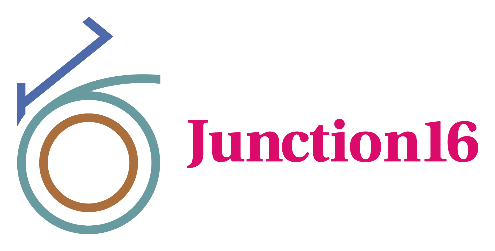 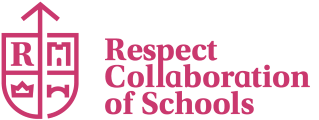 		PART TIME ALTERNATIVE PROVISION PLACEMENTThis agreement is between:This agreement reflects the commitment of the parties to work in collaboration to raise the attainment and the opportunities for progression for young people.  In particular, this agreement is intended to:Clarify the responsibilities of each of the parties for and to the learners.Clarify the commitments and responsibilities of each of the parties in respect of the placement.For all Alternative Provision (AP) placements Junction 16 will: ensure all guidance and directives from the latest version of KCSIE is followed by all AP, checked and recorded by J16 ensure safer recruitment processes and procedures for all AP staff are carried out and in line with KCSIE current version.  This includes volunteers, cover, temporary, self-employed and permanent staff, all recorded on RCS’s SCR.be responsible for ensuring that appropriate insurance cover is in place at all timesensure all site and activity risk assessments are kept up to date, checked and recorded by J16ensure all applicable policies including Safeguarding, Health & Safety, Behaviour and Equality and Diversity, kept up to date, checked and recorded by J16give prompts and updates on specific training requirements to all AP such as Safeguarding, online systems SIMS/CPOMS, PREVENT and First Aid They will either be offered and delivered by J16 or checked and recorded as completeddual register the student as subsidiary and the commissioning school will register as mainensure that legal attendance recording following DfE guidance, first day response and management of any unauthorised absences is carried outhold dedicated termly QA appointments along with ongoing regular checks on all AP by J16carry out annual lesson observations (by the RESPECT Leadership Team members) and quality visitsprovide appropriate data to the commissioner relating to:Attendance (weekly herringbone report)Absences (daily mentor contact)Progress and behaviour (in line with RCS reporting – at least termly)ensure all AP are responsible for complying with all current GDPR regulations offer mentor services including visits, transport, incident management, student/family work, liaison with multi agencies and attendance at key meetings where appropriate and capacity dependentThe Commissioning School will:complete the current J16 referral form in full and any other RCS template documents required. This may include an individual student risk assessmentcommunicate in full with the parent/carer and student about the reasons for referral to AP and J16provide the school with all current and appropriate information and documentation regarding the student, including but not exhaustive; Commissioning agreementBehaviour/risk assessments (including any friendship groups of concern)SEND including exam access arrangements (may include DIT documentation)Safeguarding Medical and health details arrange, fund and oversee all transport for the placement and update J16 where there are any changesagree to pay all charges relating to the placement outlined in each individual costs sheet sent by J16provide a key contact staff member who will support in effective communications on a day to day basis provide an attendance contactupdate J16 on any known absences such as exams, work experience, medical, other agency involvements, inset daysupdate J16 on any change of contact details/circumstances details for the studentThis Agreement:Charging weekly cost for this place will be defined in the individual costs sheet charges will be calculated weekly and invoiced termlywhere a student’s placement through J16 ends, charging will cease according to the individual cancellation period of each provider, outlined on the costs sheet (between 5 days and 1 half term)Term Dates: Autumn TermMonday 4 September – Friday 27 October 2023Monday 6 November – Friday 22 December 2023Spring Term Monday 8 January – Friday 16 February 2024Monday 26 February – Thursday 28 March 2024Summer TermMonday 15 April – Friday 24th May 2024Monday 3 June – Tuesday 23 July 2024Dispute ResolutionIf any dispute arises between J16 (part of RCS) and the Commissioning School the following process should apply-A representative from each school shall meet as soon as possible to resolve the matter to each party’s satisfactionIf a resolution cannot be reached the matter will be passed to the relevant headteachers to resolve the issuesIf issues cannot be resolved to mutual satisfaction a formal complaint should be made through the relevant schools complaints procedure ProviderJunction 16CommissionerStudent nameStudent year groupStarts onEnds on ProviderJunction 16 (part of RESPECT Collaboration of Schools)Commissioner/SchoolPrint NameVicki Grainger	Print NameSignatureSignaturePositionDirector of AP & CommissioningPositionDateDateINSET DAY(S) (AP closed)Disaggregated Days (AP closed)Monday 4 SeptemberTuesday 5 September – Admission DayFriday 8 December Friday 22 DecemberINSET DAY(S) (AP closed)Friday 26 January  Disaggregated Days (AP closed)Tuesday 23 July 